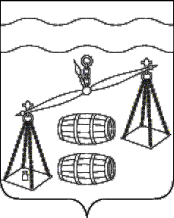 ГОРОДСКОЕ ПОСЕЛЕНИЕ «ПОСЕЛОК СЕРЕДЕЙСКИЙ»калужская областьПОСЕЛКОВАЯ ДУМАРЕШЕНИЕО  внесении  изменений   в   решениеПоселковой Думы   городского  поселения  «Поселок Середейский» от 20.11.2015 N 22(в ред. от 02.11.2017)«Об определении размера арендной платы,порядка, условий и сроков внесения арендной платы за земельные участки, находящиеся в собственности ГП«Поселок Середейский» и предоставленныев аренду без торгов»        В соответствии со статьей 39.7 Земельного кодекса Российской Федерации, постановлением Правительства Калужской области от 18.03.2015 N 146 «О порядке определения размера арендной платы за земельные участки, находящиеся в собственности Калужской области, а также земельные участки, государственная собственность на которые не разграничена, предоставленные в аренду без торгов», Уставом городского поселения «Поселок Середейский», Поселковая Дума ГП «Поселок Середейский»  Р Е Ш И Л А:        1.  Внести в решение Поселковой Думы ГП «Поселок Середейский» от 20.11.2015 № 22 (в ред. от 02.11.2017) «Об определении размера арендной платы, порядка, условий и сроков внесения арендной платы за земельные участки, находящиеся в собственности ГП «Поселок Середейский» и предоставленные в аренду без торгов» изменение, дополнив пункт 2 решения следующим предложением:          « Указанные ставки арендной платы и поправочные коэффициенты применяются, в том числе для расчета арендной платы за использование земельных участков, государственная собственность на которые не разграничена, расположенных на территории городского поселения «Поселок Середейский» предоставленных в аренду без торгов».Настоящее решение вступает в силу после его обнародования и применяется к правоотношениям, возникшим с 01.01.2016 года.Контроль за исполнением настоящего решения возложить на администрацию ГП «Поселок Середейский».Глава городского поселения«Поселок Середейский»                                                   Т.Д.Цыбранковаот 21.02.2023 г.                   № 116